COLEGIO REPUBLICA DE COLOMBIA SEDE CEducación en valores para la convivencia y la productividadPROYECTO PREVENCION DE DESASTRES“PREVENIR ES VIVIR”Observar el video con mucha atención: “Peligros en casa”https://www.youtube.com/watch?v=XBHj09mT0VQ&ab_channel=graciapcLluvia de ideas con respecto al video, luego explicación por el docente.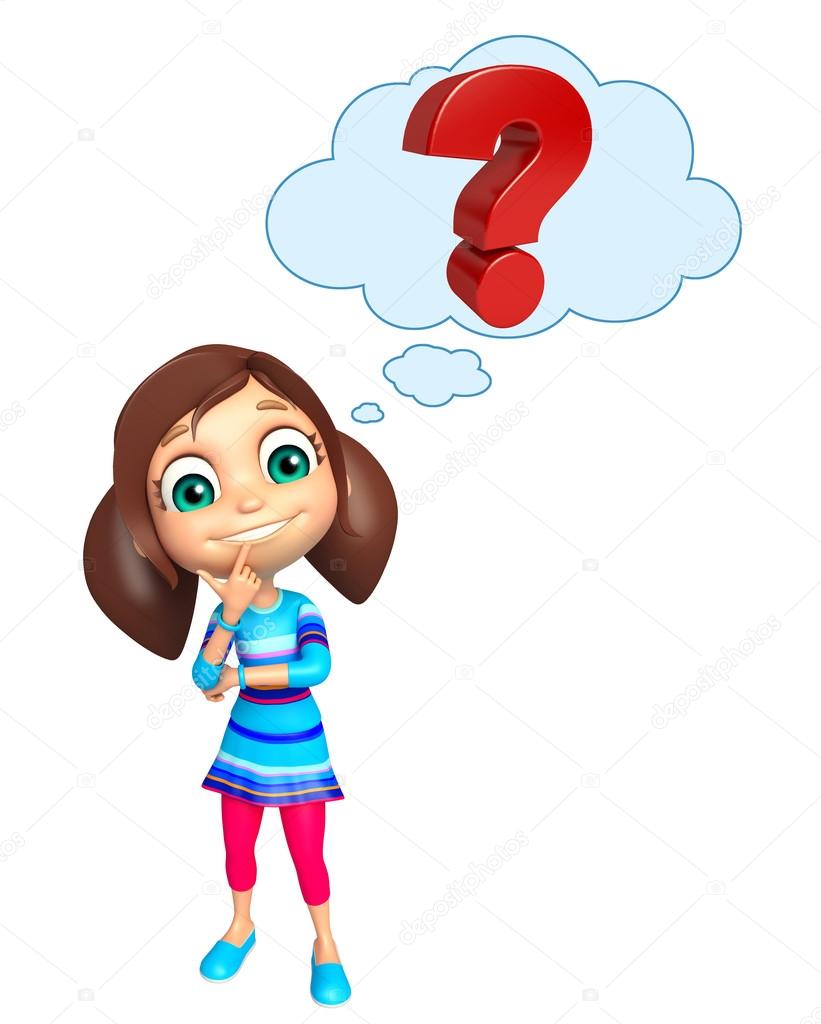 Objetivo: fortalecer con los integrantes de la familia la enseñanza sobre seguridad y prevención de accidentes en el hogar.Accidentes en el hogarSon aquellos acontecimientos inesperados que ocurren tanto en la vivienda propiamente dicha como en el patio, el baño, el jardín, el garaje, el acceso a pisos o a las escaleras.Un hogar saludable, es aquel en el que sus integrantes cuentan con habilidades y capacidades para el cuidado de sí mismo, del otro y del ambiente.Algunos de los accidentes que pueden ocurrir en casa son: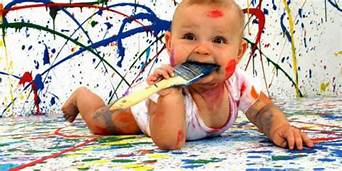 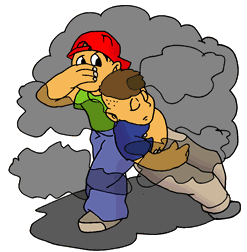 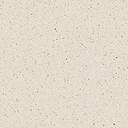 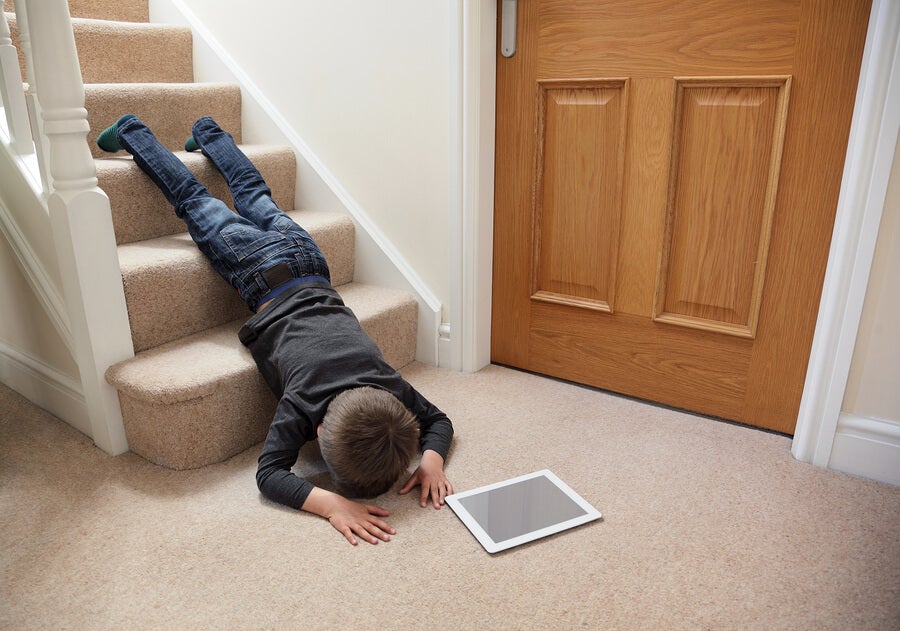 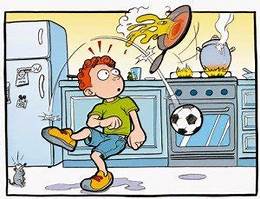 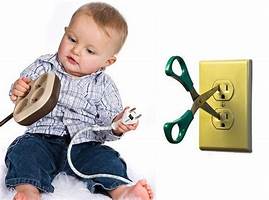 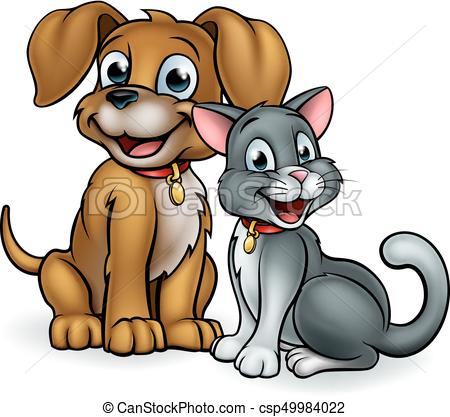 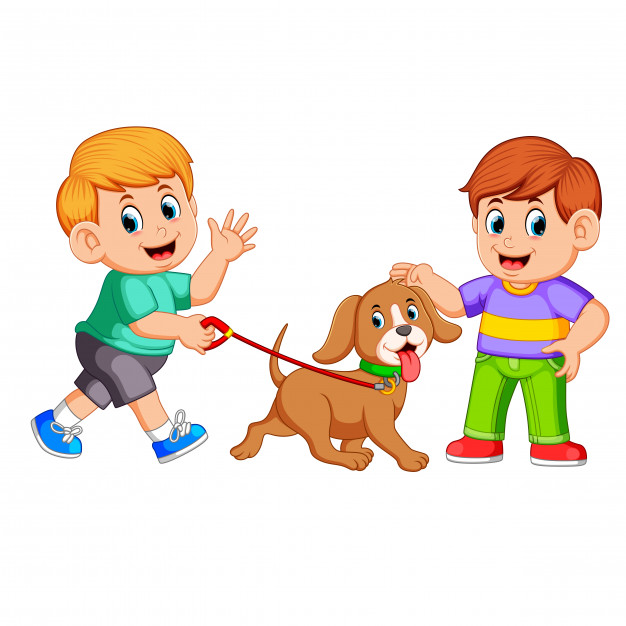 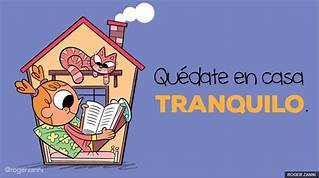 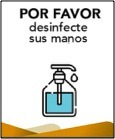 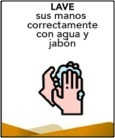 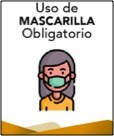 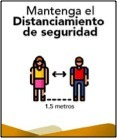 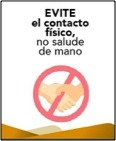 